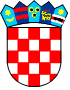 	REPUBLIKA HRVATSKA	VARAŽDINSKA ŽUPANIJA	OPĆINA MALI BUKOVEC	Općinski načelnikKLASA: 400-08/17-01/01URBROJ: 2186/020-02-19-9Mali Bukovec, 5. travnja 2019. godine	OPĆINSKO VIJEĆE	OPĆINE MALI BUKOVEC	Predsjednik Zlatko GolecPREDMET:	Godišnji izvještaj o izvršenju Proračuna Općine Mali Bukovec za 2018. godinu 	- dostavlja seU prilogu ovog dopisa dostavlja se Godišnji izvještaj o izvršenju Proračuna Općine Mali Bukovec za 2018. godinu.Obrazloženje uz ovu točku:Donošenje Godišnjeg izvještaja o izvršenju proračuna zakonska je obveza svih jedinica lokalne i područne samouprave koja proizlazi iz Zakona o proračunu (NN 87/08,  136/12 i 15/15). Općinsko vijeće Općine Mali Bukovec donijelo je Izmjene i dopune Proračuna za 2018. godinu na svojoj 14. sjednici održanoj 14.12.2018. godine prema kojima su ukupni prihodi i primici za 2018. g. planirani u iznosu od 7.164.000 kn, s uključenim viškom prihoda iz 2017. godine od 226.000 kn, a izvršeni su u iznosu od 8.709.623,14 kn - odnosno 121,57 % od plana. Ukupni rashodi i izdaci planirani su u iznosu od 7.164.000,00 kuna, a ostvareni su u iznosu od 7.177.956,56 kn odnosno 100,2 % od plana.Kad od ukupno ostvarenih prihoda oduzmemo ukupno ostvarene rashode tijekom 2018. godine i tome dodamo preneseni višak iz 2017. godine, dobivamo ukupni višak prihoda u iznosu od 1.757.241,85 kn, a što je rezultat poslovanja koji će se prenijeti u 2019. godinu. Također, napominjemo da je ovaj Godišnji izvještaj o izvršenju proračuna konsolidiran, odnosno da obuhvaća Općinu Mali Bukovec i njezinog proračunskog korisnika Dječji vrtić Krijesnica budući da je takva zakonska obveza koja proizlazi iz Zakona o proračunu. 	Prihodi od poreza na dohodak (skupina 61) ostvareni su u iznosu od 3.868.177 kn, odnosno 98,30% od plana, a to je također i za 2.592.872 kn više nego u 2017. godini, što je izuzetno dobar rezultat, iako nije realni prikaz ostvarenja budući da su se sredstva fiskalnog izravnanja prihoda od poreza na dohodak za JLS tijekom prošle godine prema naputku Ministarstva financija knjižila u okviru skupine 61, a ne 63 kao 2017. godine, kada su predmetna sredstva iznosila 1.380.930 kuna. Očito je da smo novim obračunom fiskalnog izravnanja koje je propisalo Ministarstvo financija u 2018. godini, uprihodovali 1.211.941 kn više, što je svakako jako dobro za naše mještane.	Prihodi iz skupine 63 ostvareni su u iznosu od 3.784.257 kn tj. 177,00% od plana, a odnose se na prihode iz državnog proračuna i to kapitalnu donaciju za rekonstrukciju Zdravstvene stanice u Malom Bukovcu u iznosu od 200.000 kn iz proračuna Ministarstva regionalnog razvoja, kapitalnu donaciju za sanaciju opasnih mjesta tj. uređenje centra naselja Mali Bukovec u iznosu od 1.750.000 kuna iz proračuna Ministarstva unutarnjih poslova, potporu iz EAFRD programa za rekonstrukciju NC047 u Novom Selu Podravskom od Agencije za plaćanja u poljoprivredi, ribarstvu i ruralnom razvoju u iznosu od 1.701.080,50 kuna, za sufinanciranje projekta investicija u modernizaciju groblja u iznosu od 83.000 kuna za groblja u Malom Bukovcu i Svetom Petru iz proračuna Ministarstva graditeljstva i prostornog uređenja te na pomoć za podmirenje troškova stanovanja iz proračuna Varaždinske županije u iznosu od 13.300 kn  te sredstva za stručno osposobljavanje za rad i javne radove od Hrvatskog zavoda za zapošljavanje.	Prihodi od imovine (skupina 64) ostvareni u iznosu od 360.585 kn tj. 94,64% od plana, što je na razini 2017. godine, a najznačajniji u ovoj skupini su prihodi od zakupa poljoprivrednog zemljišta u vlasništvu RH u iznosu od 183.572 kn. Slijede prihodi od koncesija 16.601 kn, zakup poslovnih objekata u vlasništvu Općine (zdravstvena ustanova) u iznosu od 47.060 kn, naknada za korištenje prostora hidroelektrana 65.711 kn, legalizacija u iznosu od 16.599 kn te naknada za pravo služnosti na javnim površinama od HT-a za 2018. u iznosu od 26.760 kuna. 	Prihodi u skupini 65 ostvareni su nešto više u odnosu na 2017. godinu, a u iznosu od 680.390 kn tj. 98,89% od plana. Odnose se najvećim dijelom na komunalnu naknadu u iznosu od 194.274 kn, a zatim na nekoliko vrijednosno manje značajnih prihoda kao što su komunalni doprinos u iznosu od 6.235 kn, naplaćena dugovanja iz prijašnjih godina s osnove godišnje naknade za groblje u iznosu od 5.278 kn, na šumski i vodni doprinos u iznosima od 3.652 i 1.303 kune.Prihodi od pruženih usluga (skupina 66) ostvareni su u iznosu od 16.215 kn tj. 81,07% od plana. Najznačajniji prihod u ovoj skupini je naknada od Hrvatskih voda za poslove koje Jedinstveni upravni odjel Općine obavlja za njih uplaćen u iznosu od 13.115 kuna, dok se preostali dio odnosi na uplate za pogrebne usluge koje smo vršili do kraja veljače 2018. godine. 	Na rashodovnoj strani proračuna, u skupini 31, rashodi za zaposlene ostvareni su u iznosu od 929.168 kn ili 103,59% od planiranih, a sadrže sve izdatke za zaposlene u Dječjem vrtiću Krijesnica u iznosu od 503.794 kn i Općini Mali Bukovec u iznosu od 425.374 kn te su oni za 40,84% veći nego u 2017. godini. Razlog tome je osnivanje podružnice Dječjeg vrtića Krijesnica u Velikom Bukovcu te zapošljavanje novih djelatnica.	Materijalni rashodi u okviru skupine 32 ostvareni su u iznosu od 1.867.273 kn ili 97,15% od plana, što je gotovo identično istim rashodima u 2017. godini. Ovi se rashodi odnose na potrošnju energije i materijala u svakodnevnom radu i u svim naseljima Općine Mali Bukovec te troškove redovnih usluga, a od vrijednosno značajnijih rashoda u ovu skupinu spadaju: troškovi električne energije u svim objektima Općine i DV u iznosu od 86.469, troškovi javne rasvjete 34.420 kn, plina 36.244 kn, vode 16.745 kn, sadnica i sredstava za održavanje javnih površina 26.345 kn, namirnica za DV u iznosu od 61.833 kn, troškova elektronskih medija 87.167 kn, računalnih usluga 50.323 kn, veterinarskih usluga 23.425 kn, deratizacije 59.253 kn, geodetsko-katastarskih usluga 19.935 kn, usluge promidžbe i informiranja 21.305 kn, naknade za legalizaciju objekata u vlasništvu Općine 31.809 kn, članarine 20.000 kn i ostale usluge.  Također, u skupinu 32 ubrajaju se i usluge tekućeg i investicijskog održavanja koje su potrebne za redovno održavanje objekata i zemljišta u vlasništvu Općine i Dječjeg vrtića.Najznačajniji su rashodi za ostale usluge tekućeg i investicijskog održavanja izvršeni u iznosu od 260.547 kn koji se najvećim dijelom odnose na košnju i održavanje nerazvrstanih cesta i poljskih putova, održavanje i čišćenje zapuštenih poljoprivrednih površina, obnovu dječjih igrališta te popravke javne rasvjete. Također su značajni i rashodi za ostale intelektualne usluge koji su izvršeni u iznosu od 144.398 kn, a odnose se najvećim dijelom na izradu dokumentacije za projekt razvoja infrastrukture širokopojasnog interneta te izradu tehničke dokumentacije za legalizaciju društvenih domova, zatim usluge tekućeg i investicijskog održavanja građevinskih objekata u iznosu od 99.866 kn, te postrojenja i opreme u iznosu od 101.972 kune. Financijski rashodi u skupini 34 ostvareni su u iznosu od 65.131 kn tj. 93,04% od plana, a odnose se uglavnom na podmirenje dugovanja na nasljedstva čiji su troškovi iznosili 54.444 kn, dok se ostatak odnosi na usluge platnog prometa i porezne uprave.   Rashodi u okviru skupine 35 subvencije poljoprivrednicima i obrtnicima iznose 25.314 kn tj. 110,06% od planiranih. Odnose se isključivo na troškove umjetnog osjemenjivanja i subvencioniranje polica osiguranja usjeva poljoprivrednicima.Rashodi u skupini 36 pomoći unutar općeg proračuna ostvareni su u iznosu od 16.500 kuna, tj. 97,06% od plana, a odnose se isključivo na geodetski elaborat izvedenog stanja za NC085 i ŽC2079 u Svetom Petru.	Rashodi za naknade građanima i kućanstvima na skupini 37 ostvareni u iznosu od 230.274 kn tj. 91,02% od plana, a standardno su utrošeni na jednokratnu novčanu naknadu roditeljima novorođene djece u iznosu od 28.000 kn (14 x 2.000 kn), jednokratnu naknadu studentima u iznosu od 46.000 kn (46 x 1.000 kn), podmirenje troškova ogrijeva socijalno ugroženim građanima u iznosu od 20.044 kn (dio sredstva je iz županijskog proračuna), sufinanciranje prehrane djeci u školskoj kuhinji u OŠVB u iznosu od 46.320 kn i prijevoza autobusom u iznosu od 31.820 kuna te jednokratnu novčanu naknadu umirovljenicima povodom božićnih blagdana u iznosu od 51.000 kuna (255 x 200 kn).	Rashodi u skupini 38 koji se odnose na donacije zdravstvenim, sportskim i udrugama građana ostvareni su u iznosu od 768.867 kn tj. 93,20% od plana, a gotovo su dvostruko viši od prošlogodišnjih zbog isplate štete od elementarne nepogode suše oštećenicima u iznosu od 196.707 kuna te kapitalne donacije Varkom-u za polaganje cijevi u sklopu projekta Uređenja centra naselja Mali Bukovec u iznosu od 62.500 kuna. Podaci o svim donacijama pojedinačno objavljeni su u tabelama donacija udrugama na web stranici Općine Mali Bukovec.	Rashodi za nabavu nefinancijske imovine u razredu 4 ostvareni su u iznosu od 3.275.430 kn ili 96,82% od plana, predstavljaju investicijski dio proračuna, a u 2018. godini utrošeni su na kupnju zemljišta najvećim dijelom za UPOV u iznosu od 125.679 kn, kupnju stambenog objekta za socijalne skupine građana u Župancu u iznosu od 110.000 kn, rekonstrukciju Zdravstvene stanice u Malom Bukovcu u iznosu od 393.544 kn, izradu projektne dokumentacije za društveni dom MB u iznosu od 253.187 kn, rekonstrukciju i uređenje centra naselja MB u iznosu od 1.799.966 kn, postavljanje javne rasvjete i razglasa na grobljima u MB i SP u iznosu od 138.955 kn, provedbu projekta Cikloturizam u suradnji s Općinom Veliki Bukovec u iznosu od 56.785 kn, dodatna ulaganja na građevinskim objektima u iznosu od 342.108 kn (koji obuhvaćaju radove na Društvenom domu u Lunjkovcu, nadstrešnici mrtvačnice u Svetom Petru, sanaciji i rekonstrukciji sportskih objekata u Svetom Petru i Malom Bukovcu te stambenom objektu u Župancu) te u manjim iznosima na nabavu uredskog namještaja i opreme. Općinskom vijeću Općine Mali Bukovec predlaže se donošenje i usvajanje Godišnjeg izvještaja o izvršenju Proračuna Općine Mali Bukovec za 2018. godinu prema prijedlogu Načelnika iz materijala za ovu sjednicu.S poštovanjem,	Općinski načelnik,	Darko Marković, mag.ing.el.